Transportation Options through the Etown Jays App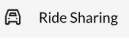 Coordinate with others on campus to carpool! Open the app, click the center icon (speech bubble) at the bottom of the page, then click the three bars in the left hand corner. Click ride sharing and make a post! 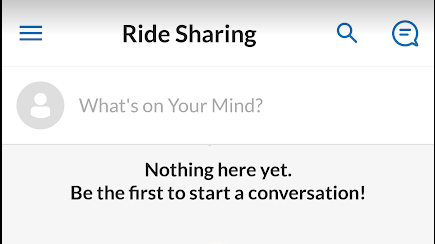 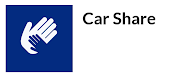 Use the Enterprise car to get to your placement!Open the app, scroll down and click Student Resources, then Transportation, then Car Share to get more information. 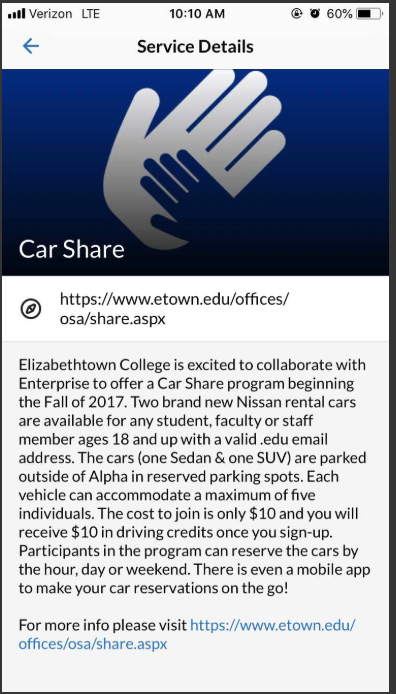 